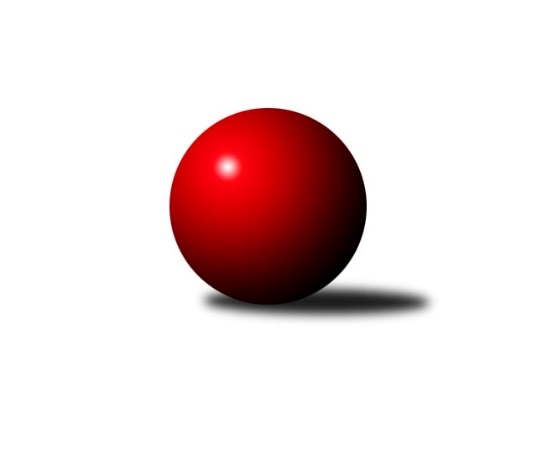 Č.20Ročník 2012/2013	6.4.2013Nejlepšího výkonu v tomto kole: 3493 dosáhlo družstvo: TJ Sokol Husovice1. KLM 2012/2013Výsledky 20. kolaSouhrnný přehled výsledků:TJ Valašské Meziříčí	- TJ Jiskra Kovářská	7:1	3491:3435	17.0:7.0	6.4.TJ Spartak Přerov˝A˝	- SKK  Náchod	1:7	3342:3485	8.0:16.0	6.4.TJ Sokol Kolín 	- TJ Sokol KARE Luhačovice˝A˝	5:3	2900:3355	13.0:11.0	6.4.TJ Centropen Dačice	- SKK Svijany  Vrchlabí	6:2	3443:3365	14.0:10.0	6.4.TJ Sokol Husovice	- TJ Třebíč	7:1	3493:3279	15.0:9.0	6.4.KK PSJ Jihlava	- KK Slavoj Praha	5:3	3486:3450	13.0:11.0	6.4.Tabulka družstev:	1.	SKK  Náchod	20	16	3	1	115.0 : 45.0 	290.5 : 189.5 	 3476	35	2.	TJ Jiskra Kovářská	20	11	1	8	80.0 : 80.0 	237.0 : 243.0 	 3340	23	3.	TJ Třebíč	20	11	0	9	78.5 : 81.5 	236.0 : 244.0 	 3332	22	4.	KK Slavoj Praha	20	10	1	9	86.5 : 73.5 	240.5 : 239.5 	 3402	21	5.	TJ Sokol Husovice	20	10	1	9	83.5 : 76.5 	253.5 : 226.5 	 3412	21	6.	TJ Spartak Přerov˝A˝	20	8	4	8	78.0 : 82.0 	238.0 : 242.0 	 3354	20	7.	TJ Sokol KARE Luhačovice˝A˝	20	8	3	9	77.0 : 83.0 	246.5 : 233.5 	 3343	19	8.	TJ Sokol Kolín	20	9	0	11	77.0 : 83.0 	241.0 : 239.0 	 3348	18	9.	TJ Centropen Dačice	20	8	1	11	71.5 : 88.5 	234.5 : 245.5 	 3361	17	10.	KK PSJ Jihlava	20	8	0	12	70.5 : 89.5 	208.0 : 272.0 	 3259	16	11.	TJ Valašské Meziříčí	20	7	1	12	72.0 : 88.0 	235.0 : 245.0 	 3371	15	12.	SKK Svijany  Vrchlabí	20	6	1	13	70.5 : 89.5 	219.5 : 260.5 	 3332	13Podrobné výsledky kola:	 TJ Valašské Meziříčí	3491	7:1	3435	TJ Jiskra Kovářská	David Volek	146 	 149 	 142 	146	583 	 3:1 	 589 	 168	144 	 133	144	Vlastimil Zeman ml. ml.	Radim Metelka	150 	 154 	 165 	137	606 	 3:1 	 569 	 140	138 	 140	151	Milan Hrouda	Dalibor Tuček	144 	 154 	 138 	128	564 	 1:3 	 593 	 156	126 	 177	134	Martin Pejčoch	Vlastimil Bělíček *1	115 	 155 	 162 	147	579 	 3:1 	 586 	 150	143 	 152	141	David Junek	Tomáš Cabák	144 	 153 	 138 	147	582 	 3:1 	 567 	 136	143 	 149	139	Jaroslav Tejml	Vladimír Výrek	143 	 150 	 156 	128	577 	 4:0 	 531 	 134	128 	 146	123	Vlastimil Zeman st.rozhodčí: střídání: *1 od 31. hodu Dalibor JandíkNejlepší výkon utkání: 606 - Radim Metelka	 TJ Spartak Přerov˝A˝	3342	1:7	3485	SKK  Náchod	Roman Goldemund	133 	 133 	 151 	127	544 	 1:3 	 559 	 140	135 	 140	144	Roman Straka	Jiří Hendrych	133 	 117 	 140 	140	530 	 0:4 	 612 	 153	150 	 156	153	Jiří Hetych ml.	Jakub Pleban	155 	 133 	 139 	145	572 	 2:2 	 589 	 137	153 	 157	142	Martin Kovář	Petr Pavelka ml	129 	 143 	 136 	144	552 	 0.5:3.5 	 590 	 155	154 	 136	145	Ladislav Beránek	Milan Kanda	160 	 135 	 133 	142	570 	 2.5:1.5 	 540 	 137	148 	 133	122	Petr Holý *1	Václav Mazur	148 	 127 	 159 	140	574 	 2:2 	 595 	 159	143 	 157	136	Jaroslav Hažvarozhodčí: střídání: *1 od 91. hodu Daniel NeumannNejlepší výkon utkání: 612 - Jiří Hetych ml.	 TJ Sokol Kolín 	2900	5:3	3355	TJ Sokol KARE Luhačovice˝A˝	Jindřich Lauer	135 	 153 	 136 	148	572 	 2:2 	 589 	 168	130 	 148	143	Michal Markus	Filip Dejda	150 	 153 	 178 	143	624 	 4:0 	 527 	 130	124 	 142	131	Vlastimil Červenka	Martin Švorba	136 	 139 	 145 	148	568 	 2:2 	 586 	 135	154 	 133	164	Radek Polách	Jan Pelák	142 	 144 	 130 	158	574 	 2:2 	 581 	 160	143 	 140	138	Jiří Staněk	Roman Weiss	149 	 135 	 154 	124	562 	 3:1 	 511 	 144	140 	 108	119	Pavel Kubálekrozhodčí: Nejlepší výkon utkání: 624 - Filip Dejda	 TJ Centropen Dačice	3443	6:2	3365	SKK Svijany  Vrchlabí	Petr Žahourek	154 	 142 	 140 	140	576 	 1:3 	 598 	 164	136 	 148	150	Jiří Vejvara	Milan Kabelka	139 	 140 	 164 	144	587 	 3:1 	 544 	 125	126 	 137	156	Vlado Žiško	Karel Novák	144 	 149 	 152 	129	574 	 2:2 	 553 	 124	160 	 130	139	Kamil Fiebinger	Jiří Malínek	139 	 129 	 149 	138	555 	 1:3 	 611 	 158	152 	 167	134	Zdeněk Říha	Václav Zajíc	152 	 155 	 144 	123	574 	 3:1 	 534 	 147	119 	 142	126	Michal Rolf	Milan Blecha	161 	 143 	 133 	140	577 	 4:0 	 525 	 137	137 	 122	129	Roman Pekrozhodčí: Nejlepší výkon utkání: 611 - Zdeněk Říha	 TJ Sokol Husovice	3493	7:1	3279	TJ Třebíč	Zdeněk Vymazal	161 	 153 	 165 	141	620 	 4:0 	 503 	 146	114 	 123	120	Karel Uhlíř	Libor Škoula	122 	 156 	 166 	136	580 	 3:1 	 522 	 136	109 	 158	119	Vladimír Kantor	Jiří Radil	138 	 140 	 119 	132	529 	 1:3 	 569 	 140	147 	 151	131	Jiří Mikoláš	Dušan Ryba	136 	 144 	 162 	151	593 	 3:1 	 549 	 130	151 	 129	139	Petr Dobeš ml.	Michal Šimek	141 	 152 	 145 	151	589 	 2:2 	 558 	 144	120 	 152	142	Kamil Nestrojil	Jiří Radil	149 	 147 	 135 	151	582 	 2:2 	 578 	 150	144 	 123	161	Robert Pevnýrozhodčí: Nejlepší výkon utkání: 620 - Zdeněk Vymazal	 KK PSJ Jihlava	3486	5:3	3450	KK Slavoj Praha	Stanislav Partl	149 	 148 	 176 	147	620 	 4:0 	 545 	 139	133 	 133	140	Jiří Bartoníček	Jakub Zdražil	146 	 148 	 147 	148	589 	 1:3 	 623 	 158	171 	 154	140	Zdeněk Gartus	Jiří Partl	144 	 147 	 128 	138	557 	 1:3 	 589 	 157	128 	 157	147	Stanislav Březina	Daniel Braun	159 	 156 	 139 	148	602 	 4:0 	 563 	 150	149 	 132	132	Martin Kozel st.	Václav Rychtařík ml.	141 	 138 	 123 	146	548 	 1:3 	 569 	 122	153 	 147	147	Anton Stašák	Tomáš Valík	137 	 151 	 145 	137	570 	 2:2 	 561 	 135	157 	 127	142	Petr Pavlíkrozhodčí: Nejlepší výkon utkání: 623 - Zdeněk GartusPořadí jednotlivců:	jméno hráče	družstvo	celkem	plné	dorážka	chyby	poměr kuž.	Maximum	1.	Jaroslav Hažva 	SKK  Náchod	593.18	373.2	220.0	0.4	11/11	(635)	2.	Zdeněk Gartus 	KK Slavoj Praha	592.85	382.7	210.1	1.4	11/11	(638)	3.	Zdeněk Vymazal 	TJ Sokol Husovice	589.78	378.6	211.2	0.8	11/11	(642)	4.	Filip Dejda 	TJ Sokol Kolín 	589.16	380.5	208.7	1.4	9/11	(635)	5.	Radim Metelka 	TJ Valašské Meziříčí	585.18	377.3	207.9	1.4	11/11	(626)	6.	Jiří Hetych  ml.	SKK  Náchod	582.44	380.8	201.6	2.0	9/11	(612)	7.	Michal Markus 	TJ Sokol KARE Luhačovice˝A˝	581.56	374.2	207.3	1.5	11/11	(667)	8.	Martin Kovář 	SKK  Náchod	581.15	380.4	200.8	1.5	11/11	(614)	9.	Petr Holý 	SKK  Náchod	579.69	372.2	207.4	1.1	9/11	(636)	10.	Dušan Ryba 	TJ Sokol Husovice	577.60	369.7	207.9	1.1	10/11	(632)	11.	Roman Straka 	SKK  Náchod	575.86	371.3	204.6	1.6	8/11	(597)	12.	Vlastimil Zeman ml.  ml.	TJ Jiskra Kovářská	575.73	374.0	201.7	1.8	10/11	(617)	13.	Martin Švorba 	TJ Sokol Kolín 	574.41	370.6	203.8	1.6	11/11	(608)	14.	Anton Stašák 	KK Slavoj Praha	574.17	375.2	198.9	1.7	11/11	(604)	15.	Roman Goldemund 	TJ Spartak Přerov˝A˝	573.74	376.2	197.5	2.6	10/11	(629)	16.	Jiří Axman ml.  ml.	TJ Sokol Husovice	572.39	369.6	202.8	1.1	9/11	(607)	17.	Martin Pejčoch 	TJ Jiskra Kovářská	571.16	373.9	197.3	2.2	11/11	(601)	18.	David Hobl 	SKK Svijany  Vrchlabí	570.99	382.7	188.3	2.7	8/11	(627)	19.	Daniel Neumann 	SKK  Náchod	570.47	369.0	201.4	2.0	9/11	(624)	20.	Petr Pavlík 	KK Slavoj Praha	570.08	369.4	200.6	3.0	10/11	(603)	21.	Petr Dobeš  ml.	TJ Třebíč	569.69	373.8	195.9	1.7	11/11	(647)	22.	Libor Škoula 	TJ Sokol Husovice	569.52	370.2	199.3	1.7	9/11	(654)	23.	Stanislav Partl 	KK PSJ Jihlava	569.05	373.6	195.5	2.8	11/11	(622)	24.	Václav Mazur 	TJ Spartak Přerov˝A˝	568.86	371.0	197.9	3.1	10/11	(615)	25.	Milan Blecha 	TJ Centropen Dačice	568.85	370.1	198.7	1.9	10/11	(617)	26.	Kamil Nestrojil 	TJ Třebíč	567.92	369.9	198.0	1.9	11/11	(612)	27.	Jiří Malínek 	TJ Centropen Dačice	566.84	370.4	196.4	2.8	11/11	(611)	28.	Martin Kozel  st.	KK Slavoj Praha	566.82	371.5	195.3	2.2	11/11	(608)	29.	Vladimír Výrek 	TJ Valašské Meziříčí	566.78	373.0	193.7	2.5	9/11	(593)	30.	Daniel Braun 	KK PSJ Jihlava	566.72	372.4	194.3	1.6	10/11	(607)	31.	Jiří Staněk 	TJ Sokol KARE Luhačovice˝A˝	566.11	372.5	193.6	1.7	11/11	(620)	32.	Tomáš Cabák 	TJ Valašské Meziříčí	565.90	376.2	189.7	2.8	8/11	(635)	33.	David Junek 	TJ Jiskra Kovářská	565.65	365.9	199.7	2.1	11/11	(622)	34.	Václav Rychtařík  ml.	KK PSJ Jihlava	565.32	368.5	196.9	2.6	9/11	(630)	35.	Milan Kabelka 	TJ Centropen Dačice	565.12	367.1	198.0	2.5	11/11	(620)	36.	Stanislav Březina 	KK Slavoj Praha	565.09	378.0	187.1	3.3	8/11	(589)	37.	Robert Pevný 	TJ Třebíč	564.01	367.8	196.2	1.8	11/11	(635)	38.	Jiří Kudláček 	TJ Sokol KARE Luhačovice˝A˝	563.47	373.9	189.6	4.6	10/11	(614)	39.	Zdeněk Říha 	SKK Svijany  Vrchlabí	562.57	368.4	194.2	2.2	11/11	(611)	40.	Jakub Pleban 	TJ Spartak Přerov˝A˝	561.70	365.1	196.6	3.6	10/11	(605)	41.	Jiří Mrlík 	TJ Sokol KARE Luhačovice˝A˝	561.55	377.5	184.1	2.6	8/11	(632)	42.	Jan Pelák 	TJ Sokol Kolín 	561.55	370.0	191.5	2.9	11/11	(602)	43.	Vlastimil Bělíček 	TJ Spartak Přerov˝A˝	559.83	366.1	193.7	2.1	8/11	(636)	44.	Václav Zajíc 	TJ Centropen Dačice	559.41	368.6	190.8	2.2	10/11	(589)	45.	Karel Novák 	TJ Centropen Dačice	558.67	365.3	193.4	2.0	10/11	(591)	46.	David Volek 	TJ Valašské Meziříčí	557.03	368.6	188.4	2.7	11/11	(602)	47.	Jiří Mikoláš 	TJ Třebíč	555.93	369.0	186.9	3.5	11/11	(597)	48.	Jiří Němec 	TJ Sokol Kolín 	555.75	359.7	196.1	2.5	10/11	(590)	49.	Jiří Radil 	TJ Sokol Husovice	554.88	362.6	192.3	1.9	11/11	(613)	50.	Kamil Fiebinger 	SKK Svijany  Vrchlabí	554.77	369.3	185.5	2.7	11/11	(604)	51.	Václav Rypel 	TJ Třebíč	553.65	366.3	187.4	2.4	8/11	(608)	52.	Roman Weiss 	TJ Sokol Kolín 	551.96	360.3	191.7	1.9	9/11	(606)	53.	Dalibor Tuček 	TJ Valašské Meziříčí	551.63	366.1	185.6	2.5	8/11	(594)	54.	Jiří Partl 	KK PSJ Jihlava	551.30	362.0	189.3	2.3	10/11	(595)	55.	Jan Machálek  st.	TJ Sokol Husovice	551.00	368.6	182.4	2.9	8/11	(577)	56.	Radek Polách 	TJ Sokol KARE Luhačovice˝A˝	550.68	368.6	182.1	3.4	10/11	(637)	57.	Petr Žahourek 	TJ Centropen Dačice	550.34	368.9	181.5	4.1	11/11	(604)	58.	Jakub Zdražil 	KK PSJ Jihlava	549.85	371.9	178.0	4.6	8/11	(612)	59.	Vlastimil Zeman st. 	TJ Jiskra Kovářská	547.03	366.9	180.1	4.1	10/11	(598)	60.	Milan Hrouda 	TJ Jiskra Kovářská	546.79	365.5	181.3	3.7	8/11	(590)	61.	Jiří Bartoníček 	KK Slavoj Praha	545.94	361.5	184.4	1.6	10/11	(589)	62.	Vlado Žiško 	SKK Svijany  Vrchlabí	544.52	366.4	178.1	3.0	11/11	(606)	63.	Petr Pavelka ml 	TJ Spartak Přerov˝A˝	544.14	368.3	175.8	3.2	9/11	(595)	64.	Pavel Kubálek 	TJ Sokol KARE Luhačovice˝A˝	537.96	356.4	181.6	4.3	8/11	(642)		Dalibor Jandík 	TJ Valašské Meziříčí	584.00	398.0	186.0	0.0	1/11	(584)		Luboš Gassmann 	TJ Valašské Meziříčí	577.06	366.3	210.8	1.9	7/11	(638)		Pavel Vymazal 	TJ Sokol Husovice	574.96	371.7	203.3	1.8	6/11	(600)		Ladislav Beránek 	SKK  Náchod	574.80	373.0	201.8	1.4	6/11	(632)		Michal Rolf 	SKK Svijany  Vrchlabí	572.76	382.5	190.2	1.4	7/11	(614)		Michal Šimek 	TJ Sokol Husovice	570.67	374.0	196.7	2.7	1/11	(589)		Milan Kanda 	TJ Spartak Přerov˝A˝	567.67	378.5	189.2	3.2	1/11	(591)		Jiří Kudela 	TJ Spartak Přerov˝A˝	566.43	378.1	188.3	1.5	7/11	(586)		Jaroslav Tejml 	TJ Jiskra Kovářská	566.10	366.8	199.3	2.3	6/11	(629)		Dalibor Matyáš 	TJ Spartak Přerov˝A˝	563.67	374.2	189.5	1.3	3/11	(582)		Jiří Vejvara 	SKK Svijany  Vrchlabí	562.76	363.4	199.3	1.5	5/11	(598)		Petr Vojtíšek 	TJ Centropen Dačice	561.00	358.0	203.0	2.0	1/11	(561)		František Caha 	TJ Třebíč	557.00	372.0	185.0	7.0	1/11	(557)		Stanislav Tichý 	KK Slavoj Praha	553.27	373.3	179.9	4.4	5/11	(582)		Vlastimil Červenka 	TJ Sokol KARE Luhačovice˝A˝	552.67	365.0	187.7	3.8	3/11	(578)		Vladimír Mánek 	TJ Spartak Přerov˝A˝	552.67	370.7	182.0	4.0	3/11	(610)		Jiří Hendrych 	TJ Spartak Přerov˝A˝	551.34	363.6	187.7	3.4	7/11	(583)		Petr Dvořák 	TJ Jiskra Kovářská	551.05	359.8	191.2	3.1	6/11	(571)		Petr Března 	TJ Třebíč	550.33	364.3	186.0	5.0	3/11	(565)		Jiří Konečný 	TJ Sokol KARE Luhačovice˝A˝	548.00	371.0	177.0	4.0	1/11	(548)		Lukáš Štibich 	TJ Centropen Dačice	547.00	365.0	182.0	2.0	1/11	(547)		Tomáš Valík 	KK PSJ Jihlava	544.19	362.4	181.7	3.7	7/11	(624)		Michal Juroška 	TJ Valašské Meziříčí	542.00	354.0	188.0	4.0	1/11	(542)		Pavel Nežádal 	SKK Svijany  Vrchlabí	541.31	362.5	178.9	2.8	7/11	(574)		Jindřich Lauer 	TJ Sokol Kolín 	541.14	362.2	178.9	4.8	7/11	(580)		Jaroslav Krejčí 	TJ Spartak Přerov˝A˝	540.50	380.5	160.0	3.5	2/11	(551)		Roman Pek 	SKK Svijany  Vrchlabí	540.34	360.2	180.1	4.2	7/11	(578)		Ondřej Topič 	TJ Valašské Meziříčí	539.00	361.0	178.0	4.1	7/11	(584)		Jiří Divila ml. 	TJ Spartak Přerov˝A˝	538.00	363.7	174.3	3.3	1/11	(557)		Jan Ševela 	KK PSJ Jihlava	538.00	369.0	169.0	2.0	2/11	(552)		Petr Benedikt 	KK PSJ Jihlava	537.60	363.3	174.3	7.1	5/11	(595)		Vladimír Kantor 	TJ Třebíč	534.00	353.0	181.0	5.5	2/11	(546)		Tomáš Bártů 	TJ Centropen Dačice	534.00	360.2	173.8	2.8	2/11	(559)		Jaroslav Šatník 	TJ Sokol Kolín 	533.00	360.0	173.0	3.8	6/11	(558)		Robert Petera 	TJ Sokol Kolín 	532.08	362.3	169.8	3.5	3/11	(562)		Petr Vácha 	TJ Spartak Přerov˝A˝	530.00	348.0	182.0	2.0	1/11	(530)		Tomáš Stolařík 	TJ Sokol KARE Luhačovice˝A˝	527.50	365.5	162.0	4.5	2/11	(550)		Karel Uhlíř 	TJ Třebíč	527.17	356.6	170.6	3.8	6/11	(585)		Aleš Zeman 	TJ Třebíč	524.00	362.0	162.0	10.0	1/11	(524)		Mojmír Holec 	TJ Centropen Dačice	523.00	347.0	176.0	2.0	1/11	(523)		Petr Kudláček 	TJ Sokol KARE Luhačovice˝A˝	513.50	348.0	165.5	7.0	2/11	(526)		Arnošt Werschall 	TJ Jiskra Kovářská	511.00	345.0	166.0	7.0	2/11	(551)		Jiří Kašpar 	KK Slavoj Praha	510.00	344.0	166.0	4.0	1/11	(510)		Jan Dobeš 	TJ Třebíč	506.00	356.0	150.0	3.0	1/11	(506)		Vladimír Dvořák 	KK PSJ Jihlava	502.00	350.0	152.0	3.0	1/11	(502)Sportovně technické informace:Starty náhradníků:registrační číslo	jméno a příjmení 	datum startu 	družstvo	číslo startu
Hráči dopsaní na soupisku:registrační číslo	jméno a příjmení 	datum startu 	družstvo	Program dalšího kola:21. kolo13.4.2013	so	10:00	TJ Valašské Meziříčí - TJ Sokol Husovice	13.4.2013	so	10:00	TJ Sokol KARE Luhačovice˝A˝ - TJ Spartak Přerov˝A˝	13.4.2013	so	10:00	KK Slavoj Praha - TJ Třebíč	13.4.2013	so	11:00	TJ Jiskra Kovářská - TJ Centropen Dačice	13.4.2013	so	15:00	SKK Svijany  Vrchlabí - TJ Sokol Kolín 	13.4.2013	so	15:00	SKK  Náchod - KK PSJ Jihlava	Nejlepší šestka kola - absolutněNejlepší šestka kola - absolutněNejlepší šestka kola - absolutněNejlepší šestka kola - absolutněNejlepší šestka kola - dle průměru kuželenNejlepší šestka kola - dle průměru kuželenNejlepší šestka kola - dle průměru kuželenNejlepší šestka kola - dle průměru kuželenNejlepší šestka kola - dle průměru kuželenPočetJménoNázev týmuVýkonPočetJménoNázev týmuPrůměr (%)Výkon4xFilip DejdaKolín6244xFilip DejdaKolín111.866245xZdeněk GartusSlavoj Praha6239xZdeněk VymazalHusovice110.426209xZdeněk VymazalHusovice6201xZdeněk ŘíhaVrchlabí Svijan109.976114xStanislav PartlJihlava6207xZdeněk GartusSlavoj Praha109.036233xJiří Hetych ml.SKK  Náchod6123xStanislav PartlJihlava108.56201xZdeněk ŘíhaVrchlabí Svijan6112xJiří Hetych ml.SKK  Náchod108.08612